Действующая редакцияЗакон Красноярского края от 29.03.2007 № 22-6015О наделении органов местного самоуправления муниципальных районов и городских округов края государственными полномочиями по предоставлению компенсации родителям (законным представителям) детей, посещающих образовательные организации, реализующие образовательную программу дошкольного образования (с изменениями на 8 декабря 2016 года)ЗАКОНОДАТЕЛЬНОЕ СОБРАНИЕ КРАСНОЯРСКОГО КРАЯЗАКОН КРАСНОЯРСКОГО КРАЯот 29 марта 2007 года № 22-6015О наделении органов местного самоуправления муниципальных районов и городских округов края государственными полномочиями по предоставлению компенсации родителям (законным представителям) детей, посещающих образовательные организации, реализующие образовательную программу дошкольного образования______________________________________________________________________________________________________________________________________________________________________________________________________Закон	Красноярского    края    от    1    декабря    2014    года    № 7-2877_____________________________________________________________________Статья 1. Наделение органов местного самоуправления муниципальных районов и городских округов края государственными полномочиямиНаделить исполнительно-распорядительные органы местного самоуправления муниципальных районов и городских округов края (далее – органы местного самоуправления) государственными полномочиями по предоставлению компенсации родителям (законным представителям) детей, посещающих образовательные организации, реализующие образовательную программу дошкольного образования (далее – государственные полномочия) (статья с изменениями на 8 декабря 2016 года).Статья 2. Срок осуществления органами местного самоуправления государственных полномочийОрганы местного самоуправления наделяются государственными полномочиями на неограниченный срок.Статья 3. Права и обязанности исполнительных органов государственной власти края при осуществлении органами местного самоуправления государственных полномочийИсполнительные органы государственной власти края при осуществлении органами местного самоуправления переданных настоящим Законом государственных полномочий в рамках своей компетенции:а) издают обязательные для исполнения органами местного самоуправления нормативные правовые акты по вопросам осуществления органами местного самоуправления государственных полномочий и осуществляют контроль за их исполнением;б) запрашивают у органов местного самоуправления отчеты, документы, связанные с осуществлением ими государственных полномочий (пункт с изменениями на 24 декабря 2009 года);в) устанавливают формы отчетов органов местного самоуправления по осуществлению государственных полномочий;г) дают письменные предписания по устранению нарушений законов по вопросам осуществления органами местного самоуправления государственных полномочий, обязательные для исполнения органами местного самоуправления и должностными лицами органов местного самоуправления;д) взыскивают в установленном порядке использованные не по назначению средства, предоставленные на осуществление государственных полномочий;е) своевременно предоставляют местным бюджетам субвенции на исполнение переданных государственных полномочий в объеме, определенном в соответствии с законом края о краевом бюджете (пункт с изменениями на 24 декабря 2009 года);ж) осуществляют контроль за реализацией органами местного самоуправления государственных полномочий, а также за использованием предоставленных на эти цели финансовых средств;з) принимают отчеты органов местного самоуправления и должностных лиц органов местного самоуправления, их устные и письменные объяснения по вопросам осуществления государственных полномочий;и) оказывают методическую и консультативную помощь органам местного самоуправления в разрешении вопросов, связанных с осуществлением государственных полномочий;к) (пункт утратил силу согласно изменениям на 21 декабря 2010 года).Статья 4. Права и обязанности органов местного самоуправления при осуществлении государственных полномочийОрганы местного самоуправления при осуществлении переданных настоящим Законом государственных полномочий в рамках своей компетенции:а) самостоятельно выбирают формы и методы реализации государственных полномочий в соответствии с нормативными правовыми актами по вопросам осуществления государственных полномочий, издаваемыми уполномоченными органами исполнительной власти края в пределах их компетенции;б) получают от уполномоченного органа исполнительной власти края в сфере образования финансовые средства, необходимые для осуществления государственных полномочий, в форме субвенций из краевого бюджета (пункт с изменениями на 5 декабря 2013 года);в) получают методическую и консультативную помощь от уполномоченных органов исполнительной власти края по вопросам осуществления государственных полномочий;г) запрашивают и получают документы и иную информацию от уполномоченных органов исполнительной власти края по вопросам осуществления государственных полномочий;д) вправе дополнительно использовать собственные материальные ресурсы и финансовые средства для осуществления государственных полномочий в случаях и порядке, предусмотренных уставом муниципального образования (пункт с изменениями на 21 декабря 2010 года);е) вправе принимать муниципальные правовые акты по вопросам осуществления государственных полномочий (пункт с изменениями на 21 декабря2010 года);ж) вправе обжаловать в судебном порядке письменные предписания уполномоченных органов исполнительной власти края об устранении нарушений требований действующего законодательства Российской Федерации и Красноярского края по вопросам осуществления государственных полномочий (пункт с изменениями на 21 декабря 2010 года);з) используют по целевому назначению финансовые средства, полученные из краевого бюджета для осуществления государственных полномочий (пункт с изменениями на 5 декабря 2013 года);и) обеспечивают выполнение нормативных правовых актов края по вопросам осуществления государственных полномочий;к) в случае неиспользования финансовых средств, полученных из краевого бюджета для осуществления государственных полномочий, а также в случае прекращения осуществления органами местного самоуправления переданных настоящим Законом государственных полномочий до 31 декабря текущего финансового года возвращают в краевой бюджет неиспользованные финансовые средства, полученные для осуществления государственных полномочий (пункт с изменениями на 5 декабря 2013 года);л) представляют в уполномоченные органы исполнительной власти края отчеты, документы, связанные с осуществлением ими государственных полномочий, а также отчеты об использовании средств, предоставленных для осуществления государственных полномочий (пункт с изменениями на 21 декабря2010 года);м) обеспечивают условия для беспрепятственного проведения уполномоченными органами исполнительной власти края проверок исполнения государственных полномочий и использования финансовых средств, предоставленных для этих целей;н) исполняют обязательные письменные предписания уполномоченных органов исполнительной власти края по устранению нарушений требований действующего законодательства по вопросам осуществления органами местного самоуправления государственных полномочий;о) (пункт утратил силу согласно изменениям на 21 декабря 2010 года).Статья 5. Финансовое обеспечение государственных полномочийФинансовые средства, необходимые органам местного самоуправления для осуществления государственных полномочий, ежегодно предусматриваются законом края о краевом бюджете в форме субвенций местным бюджетам (пункт с изменениями на 24 декабря 2009 года). Общий объем субвенций на осуществление государственных полномочий определяется в соответствии с Методикой расчета общего объема субвенций бюджетам муниципальных районов и городских округов края на осуществление исполнительно-распорядительными органами местного самоуправления муниципальных районов и городских округов края государственных полномочий по предоставлению компенсации родителям (законным представителям) детей, посещающих образовательные организации, реализующие образовательную программу дошкольного образования, согласно приложению к настоящему Закону (пункт с изменениями на 8 декабря 2016 года). Финансирование органов местного самоуправления для осуществления государственных полномочий производится уполномоченным органом исполнительной власти края в сфере образования путем ежемесячного предоставления местным бюджетам необходимых для осуществлениягосударственных полномочий субвенций в соответствии с законом края о краевом бюджете (пункт с изменениями на 24 декабря 2009 года).Органам местного самоуправления запрещается использование финансовых средств, полученных на осуществление государственных полномочий, на иные цели. (пункт искючен согласно изменениям на 24 декабря 2009 года). Статья 6. Порядок отчетности органов местного самоуправления об осуществлении государственных полномочийОрганы местного самоуправления представляют в уполномоченный орган исполнительной власти края в сфере образования отчеты, документы и информацию об осуществлении переданных государственных полномочий, а также отчеты об использовании средств субвенции, предоставленной из краевого бюджета на осуществление переданных государственных полномочий, по формам и в сроки, установленные уполномоченным органом исполнительной власти края в сфере образования (статья с изменениями на 24 декабря 2009 года).Статья 7. Порядок контроля за осуществлением органами местного самоуправления государственных полномочийКонтроль за осуществлением органами местного самоуправления государственных полномочий осуществляет министерство образования и науки Красноярского края путем проведения проверок, запросов отчетов, документов и информации об осуществлении государственных полномочий. Периодичность, формы, сроки и порядок проведения проверок устанавливаются министерством образования и науки Красноярского края (пункт с изменениями на 1 декабря 2014 года). Контроль за использованием органами местного самоуправления финансовых средств, предоставленных для осуществления отдельных государственных полномочий, осуществляют служба финансово-экономического контроля и контроля в сфере закупок Красноярского края и Счетная палата Красноярского края в порядке, установленном действующим законодательством (пункт с изменениями на 6 марта 2014 года). Статья 8. Условия и порядок прекращения осуществления органами местного самоуправления государственных полномочийОсуществление государственных полномочий органами местного самоуправления прекращается законом края. Условиями прекращения осуществления органами местного самоуправления государственных полномочий являются: а) вступление в силу федерального закона, в соответствии с которым осуществление органами местного самоуправления государственных полномочий является невозможным (пункт с изменениями на 6 марта 2014 года);б) невозможность обеспечения переданных государственных полномочий необходимыми финансовыми средствами;в) неисполнение или ненадлежащее исполнение органами местного самоуправления государственных полномочий;г) выявление фактов нарушения органами местного самоуправления законодательства Российской Федерации и Красноярского края при осуществлении государственных полномочий;д) (пункт утратил силу согласно изменениям на 1 декабря 2014 года);е) (пункт утратил силу согласно изменениям на 21 декабря 2010 года).Статья 9. Вступление настоящего Закона в силуНастоящий Закон подлежит официальному опубликованию в "Ведомостях высших органов государственной власти Красноярского края" (пункт с изменениями на 24 декабря 2015 года).Губернатор Красноярского края А.Г. ХлопонинПриложение к Закону Красноярского краяот 29 марта 2007 г. № 22-6015МЕТОДИКА РАСЧЕТА общего объема субвенций бюджетам муниципальных районови городских округов края на осуществление исполнительно-распорядительными органами местного самоуправления муниципальных районов и городских округов края государственных полномочий по предоставлению компенсации родителям (законным представителям) детей, посещающих образовательные организации, реализующие образовательную программу дошкольного образования(приложение с изменениями на 8 декабря 2016 года)1. Общий объем субвенций бюджетам муниципальных районов и городских округов края на осуществление государственных полномочий по предоставлению компенсации родителям (законным представителям) детей, посещающих образовательные организации, реализующие образовательную программу дошкольного образования, определяется по следующей формуле (абзац с изменениями на 8 декабря 2016 года):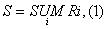 где:S - общий объем субвенций бюджетам муниципальных районов и городских округов края на исполнение государственных полномочий по предоставлениюкомпенсации родителям (законным представителям) детей, посещающих образовательные организации, реализующие образовательную программу дошкольного образования (абзац с изменениями на 8 декабря 2016 года);Ri - расчетная потребность в средствах i-го муниципального района или городского округа края на исполнение государственных полномочий по предоставлению компенсации родителям (законным представителям) детей, посещающих образовательные организации, реализующие образовательную программу дошкольного образования, определяемая по формуле (абзац с изменениями на 8 декабря 2016 года):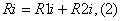 где:R1i - расчетная потребность в средствах i-го муниципального района или городского округа края на исполнение государственных полномочий по предоставлению компенсации родителям (законным представителям) детей, посещающих государственные, муниципальные и частные образовательные организации, реализующие образовательную программу дошкольного образования, без учета оплаты услуг почтовой связи или российских кредитных организаций (абзац с изменениями на 8 декабря 2016 года);(абзац исключен согласно изменениям на 1 декабря 2014 года);R2i - расчетная потребность i-го муниципального района или городского округа края в средствах на оплату услуг почтовой связи или российских кредитных организаций, связанных с доставкой компенсации родителям (законным представителям) детей, посещающих образовательные организации, реализующие образовательную программу дошкольного образования, и на компенсацию затрат на обеспечение деятельности специалистов, реализующих переданные государственные полномочия (абзац с изменениями на 1 декабря2014 года).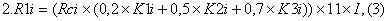 где:Rci - средний размер родительской платы в месяц за присмотр и уход за детьми в государственных и муниципальных образовательных организациях, реализующих образовательную программу дошкольного образования, установленный Правительством края, по каждому муниципальному району и городскому округу края (абзац с изменениями на 1 декабря 2014 года);0,2, 0,5, 0,7 - коэффициенты, отражающие долю от среднего размера родительской платы в месяц за присмотр и уход за детьми в государственных, муниципальных и частных образовательных организациях, реализующих образовательную программу дошкольного образования;I - коэффициент, учитывающий уровень инфляции на планируемый год;K1i - количество в семьях, соответствующих установленным Правительством края критериям нуждаемости, первых детей, посещающих государственные, муниципальные и частные образовательные организации, реализующиеобразовательную программу дошкольного образования (абзац с изменениями на 8 декабря 2016 года);K2i - количество в семьях, соответствующих установленным Правительством края критериям нуждаемости, вторых детей, посещающих государственные, муниципальные и частные образовательные организации, реализующие образовательную программу дошкольного образования (абзац с изменениями на 8 декабря 2016 года);K3i - количество в семьях, соответствующих установленным Правительством края критериям нуждаемости, третьих и последующих детей, посещающих государственные, муниципальные и частные образовательные организации, реализующие образовательную программу дошкольного образования (абзац с изменениями на 8 декабря 2016 года);11 - среднее количество месяцев посещения детьми образовательных организаций, реализующих образовательную программу дошкольного образования.3. (пункт утратил силу согласно изменениям на 1 декабря 2014 года).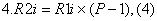 где:P - коэффициент, учитывающий оплату услуг почтовой связи или российских кредитных организаций и расходы на компенсацию затрат на обеспечение деятельности специалистов, реализующих переданные государственные полномочия (P = 1,02) (абзац с изменениями на 1 декабря 2014 года).© Материал из Справочной системы «Госфинансы» vip.gosfinansy.ruДата копирования: 05.10.2017__________________Документсизменениями,изменениями,изменениями,внесенными:внесенными:ЗакономКрасноярскогокраяот24декабря2009года№ 9-4237ЗакономКрасноярскогокраяот21декабря2010года№ 11-5574ЗакономКрасноярскогокраяот5декабря2013года№ 5-1918ЗакономКрасноярскогокраяот6марта2014года№ 6-2117ЗакономКрасноярскогокраяот1декабря2014года№ 7-2819ЗакономКрасноярскогокраяот24декабря2015года№ 9-4050ЗакономКрасноярскогокраяот8декабря2016года№ 2-220Вдокументедокументеучтено:ЗаконКрасноярскогокраяот1декабря2011года№ 13-6649ЗаконКрасноярскогокраяот11декабря2012года№ 3-811ЗаконКрасноярскогокраяот5декабря2013года№ 5-1881ЗаконКрасноярскогокраяот1декабря2014года№ 7-2873